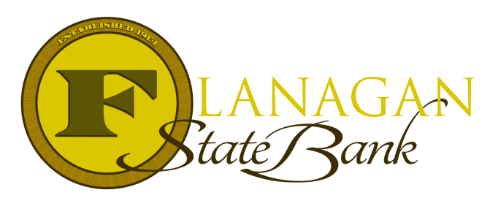 Guess who’s back? Back again? Manufactured Homes!In general, a Manufactured home (MFH) is defined as a home that is built entirely in the factory under a federal building code administered by the U.S. Department of Housing & Urban Development (HUD).  A Manufactured home will have wheels, axles and a tongue that must be removed from the steel chassis.  All Manufactured Homes will have a HUD Plate that is located on the outside of the homeHere we break down the most common questions asked about Manufactured homes and how they fit our guidelines at Flanagan State Bank!“Will you lend with a no score borrower?”No, the minimum credit score required is a 620.“Will you lend in a flood zone?”No, we do not lend on any program for a MFH home that is located in a flood zone“What is the max LTV/CLTV/HCLTV?” (Current answers are provided for Conventional Financing)When purchasing a primary residence, the max is 95% across the board.When purchasing a second home, the max is 85% all around for Freddie. Fannie Mae requires management approval.When doing a cash out refinance on a primary residence & second home, the max is 65% across the board. Also, the max term on a second home/cash out is 20 years. Investment manufactured homes are ineligible for financing. If the LTV is greater than 90%, the max term is 20 years. If the LTV is less than or equal to 90%, a 30-year term will be allowed.“What do you require for a Manufactured home?”We require IBTS certification for proof of the HUD data plate & data plate certificate. Foundation certification and/or an engineering report. What are some general requirements/facts of Manufactured Homes? Let’s find out!The manufactured date must be on or after June 15, 1976The wheels that are used to transport the home must be removed once the unit is in a secured location. Manufactured homes, and the land where it resides, must be classified as real property for financing. Call us today for the best answers to the mortgage questions!~ Provided to you by ~Name: 						Phone: Title:           					Email:Address: 					City, State, ZipApply Now Link: